contextrijk taalleren in het mboGeïnspireerd geraakt door de Mbo Taalacademie?Ben je op zoek naar praktische handvatten of naar verdieping van je kennis? Zou je graag een teambrede taalaanpak realiseren en kun je wel wat hulp gebruiken om die van de grond te krijgen? Het ITTA biedt een groot aantal trainingen, workshops en inspiratiesessies om beginnende én ervaren docenten, begeleiders, beleidsmakers en teams te helpen om de taalondersteuning aan studenten te optimaliseren.Neem een kijkje op onze website of neem contact op met een van onze medewerkers voor meer informatie. www.itta.uva.nlEen greep uit ons trainingsaanbodTaalbewust beroepsonderwijs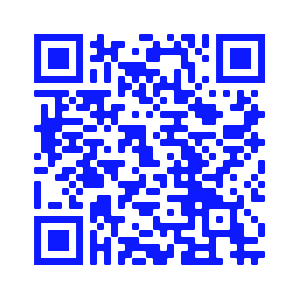 Training taalbewust beroepsonderwijs voor team of vakgroepWie taalbewust lesgeeft, weet de studenten te activeren en het onderwijs voor de studenten begrijpelijker en aantrekkelijk te maken. Werken met de vijf vuistregels voor taalbewust lesgeven betekent een stimulans voor zowel de kennisontwikkeling als de taalontwikkeling van de studenten.Nt2-studenten in het mbo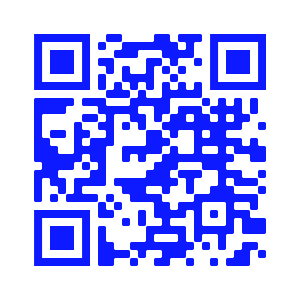 Scholing NT2 voor mbo-docenten (ook online met open inschrijving)Mbo- en entree-opleidingen krijgen steeds vaker te maken met de instroom van anderstalige studenten. Deze studenten zitten nog midden in het proces van tweedetaalverwerving. In het mbo kan én moet hun Nederlandse taalvaardigheid zich verder ontwikkelen. Wij ondersteunen opleidingsteams bij het realiseren van een adequaat onderwijsprogramma en bieden scholing aan voor taal- en beroepsvakdocenten. Taaldidactiek voor de lessen nederlands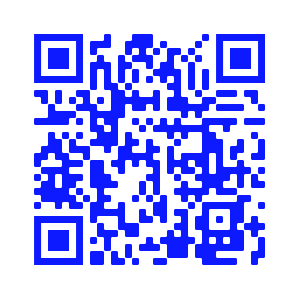 Korte opleiding taaldidactiek of vier masterclassesHoe richt je je lessen Nederlands zo in dat studenten geactiveerd worden en met aandacht en plezier de lessen volgen? Leer meer over actuele inzichten en de praktische toepassing daarvan in de korte opleiding taaldidactiek (10 dagdelen) of volg één of meer van de masterclasses.taalassessor nederlands of engelsOok online aangeboden met open inschrijving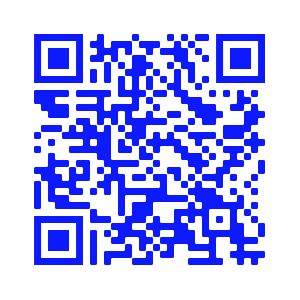 Het beoordelen van de examenniveaus Nederlands of Engels vergt een goede kennis van de criteria. Hoe zie je die criteria terug in de taalproducten van studenten? Wanneer is een taalproduct onvoldoende uitgewerkt? Wanneer is een criterium goed uitgewerkt en geef je extra punten? Leer werken met de referentieniveaus aan de hand van veel voorbeelden, in interactie met andere docenten en de trainer.formatief evalueren en maatwerkProeverij of training formatief evalueren en maatwerk (ook online aangeboden met open inschrijving)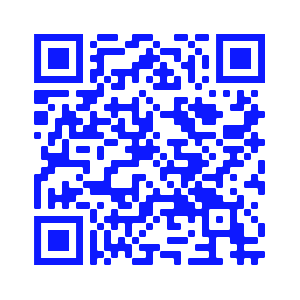 Wil je je effectiever maken door je te richten op datgene wat studenten op dat moment nodig hebben? Hoe zorg je dat studenten actief gaan leren en laten zien wat ze kunnen? Inzet van beproefde werkvormen voor formatief evalueren activeert studenten en betrekt ze bij wat ze aan het leren zijn. Successen en leerpunten staan centraal.benieuwd naar al onze trainingen en workshops? Als kennisinstituut zijn we van alle taalmarkten thuis. Wil je meer informatie of ben je benieuwd naar onze andere trainingen? Neem een kijkje op onze website of neem contact op met een van onze medewerkers voor meer informatie www.itta.uva.nl